Примерная тематика курсовых работ по дисциплине «Административное право»для студентов 1 и 2 курсов очной формы обучения
по специальности 40.02.02 Правоохранительная деятельностьна 2023/2024 учебный годИсполнительная власть в Российской Федерации: понятие, признаки, принципы и тенденции развития.Административное право России: история развития.Проблемы реформирования административного права Российской Федерации. Понятие и виды субъектов административного права. Президент Российской Федерации и исполнительная власть.Администрация Президента: структура, полномочия.Задачи и структура Правительства РФ как высшего органа исполнительной власти.Компетенция Правительства РФ как высшего органа исполнительной власти.Органы исполнительной власти субъектов Российской Федерации.Система государственных органов исполнительной власти.Административно – правовой статус государственных учреждений.Федеральные министерства: вопросы правового установления, организации и деятельности.Федеральные службы в системе органов исполнительной власти Российской Федерации.Служба и служащий: понятие и виды.Государственная служба как вид социальной деятельности.Государственная гражданская служба как вид государственной службы в Российской Федерации.Государственная должность: понятие и виды.Основы правового статуса государственного служащего.Административно-правовой статус должностного лица.Прохождение государственной службы: понятие, этапы.Дисциплинарная ответственность государственных служащих.Ограничения и запреты для государственных служащих: вопросы эффективности.Административное принуждение: понятие, виды мер.Административная ответственность: понятие, цели, основания, функции, специфические особенности.Понятие и виды способов обеспечения законности и дисциплины в сфере реализации исполнительной власти.Административные наказания: понятие, цели, система.Обращения граждан как правовое средство контрольной деятельности.Проблемы организации и компетенции территориальных органов федеральных органов исполнительной власти.Политическая партия как субъект административного права.Административно-правовой статус  сотрудника полиции.Практические проблемы применения мер обеспечения производства по делам об административных правонарушениях сотрудниками ГИБДД МВД РФ.Правовое положение ГИБДД МВД РФ.Правовое положение военных комиссариатов.Совет Безопасности РФ и его организационно-управленческие функции.Законодательство Российской Федерации об обороне: общая характеристика и проблемы развития.Правовой статус Федеральной службы охраны РФ.Правовой статус Службы внешней разведки РФ.Правовой режим государственной границы.Правовой режим государственной тайны.Правовой режим ЗАТО.Административно-правовое регулирование лицензирования.Федеральная служба безопасности РФ: понятие, структура, полномочия.Федеральная антимонопольная служба  РФ: понятие, структура, полномочия.Государственная фельдъегерская служба РФ: понятие, структура, полномочия.Федеральная служба по надзору в сфере защиты прав потребителей и благополучия человека: понятие, структура, полномочия.Тематика курсовых работ рассмотрена и одобрена на заседании предметной (цикловой) комиссии профессиональных дисциплин 03 октября 2023 года 
(протокол № 2).Председатель ПЦК                                            О.В. Галкина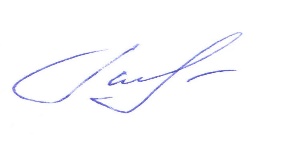 